Warning signs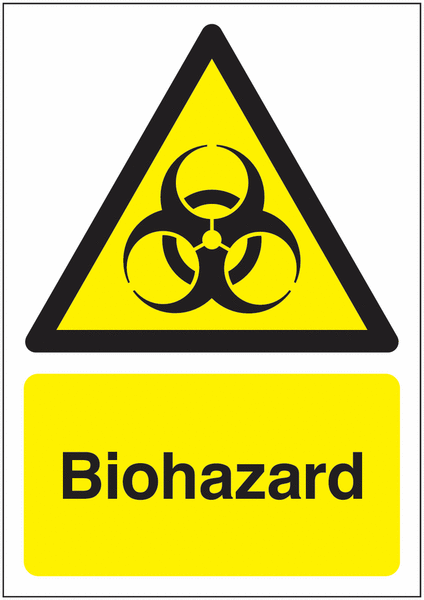 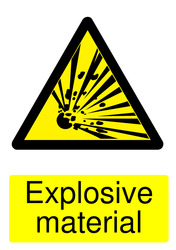 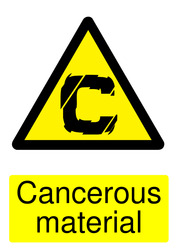 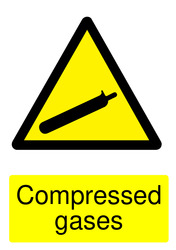 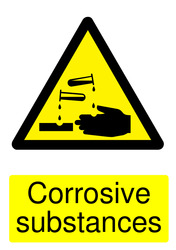 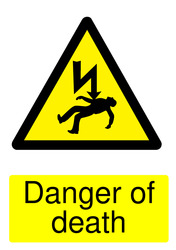 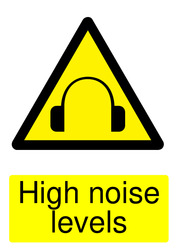 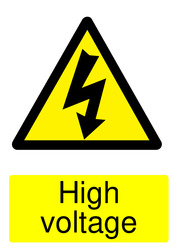 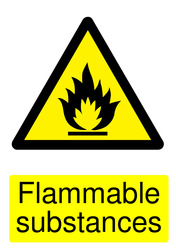 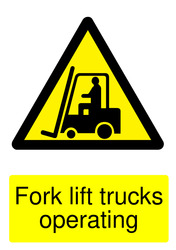 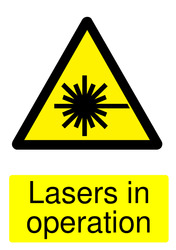 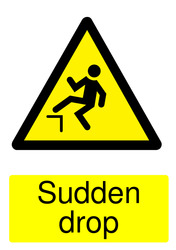 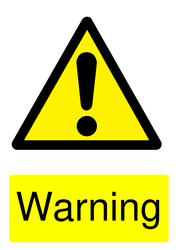 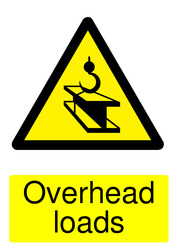 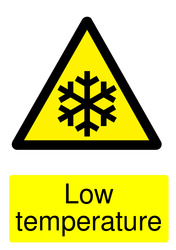 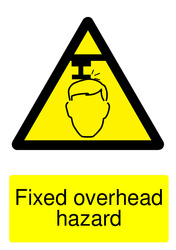 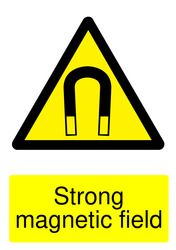 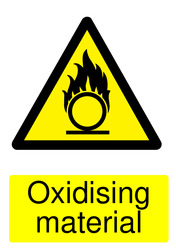 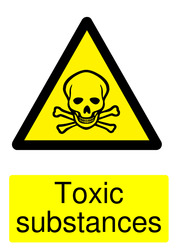 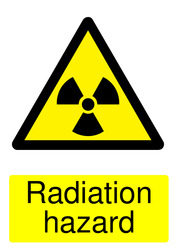 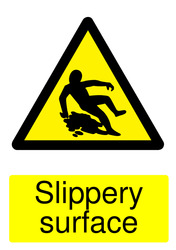 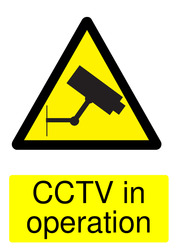 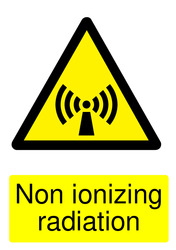 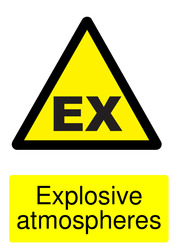 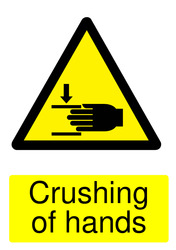 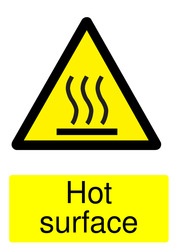 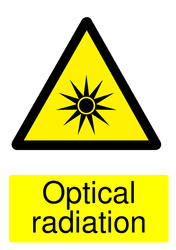 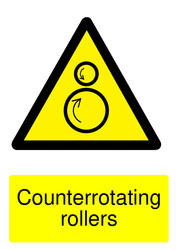 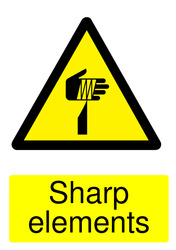 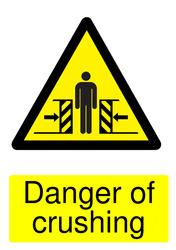 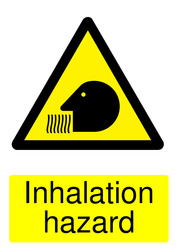 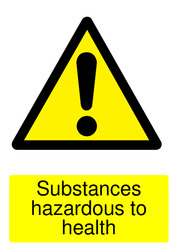 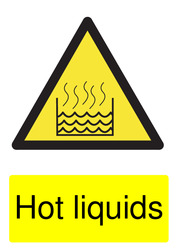 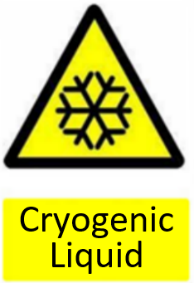 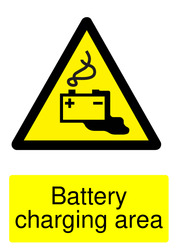 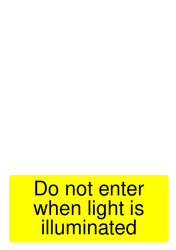 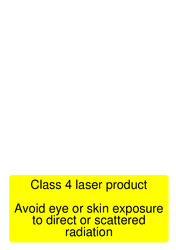 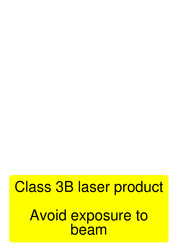 Prohibition signs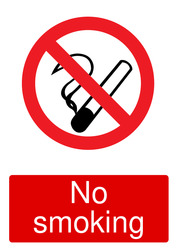 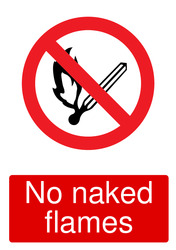 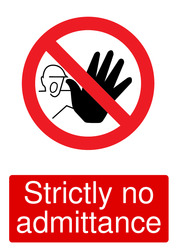 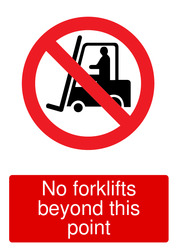 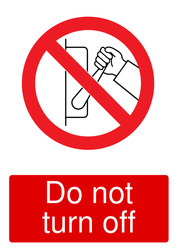 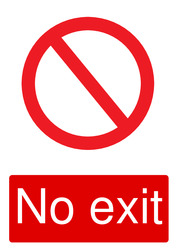 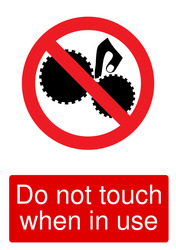 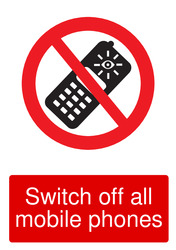 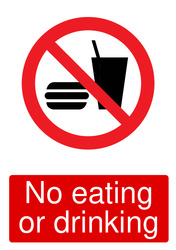 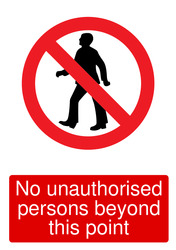 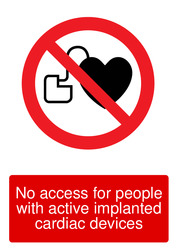 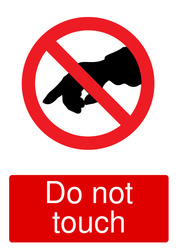 Mandatory signs 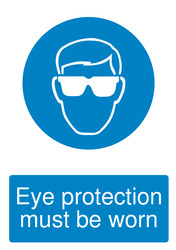 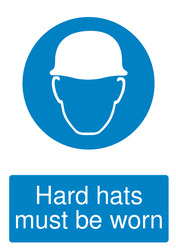 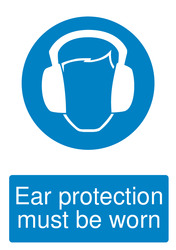 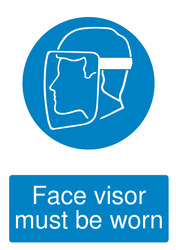 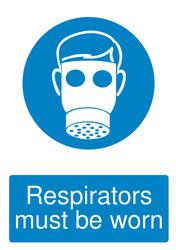 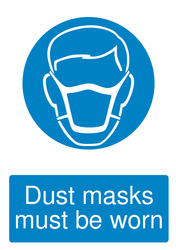 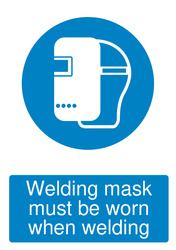 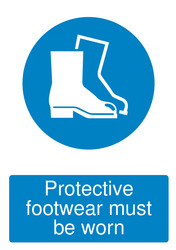 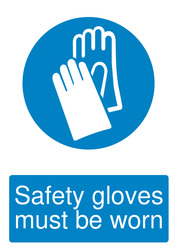 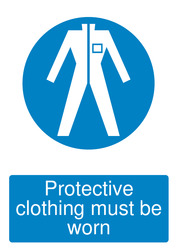 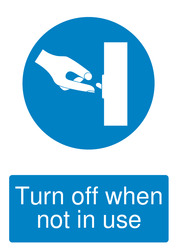 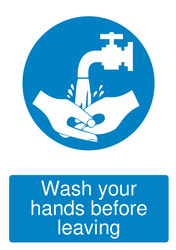 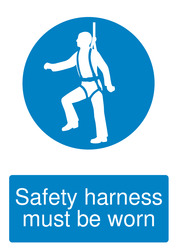 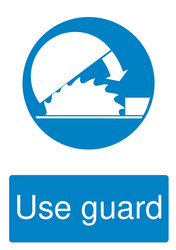 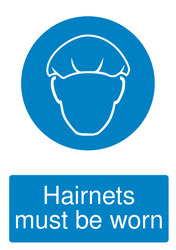 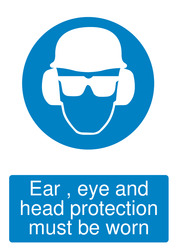 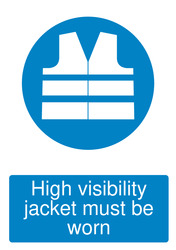 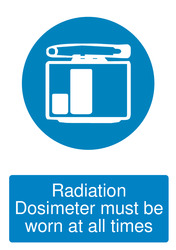 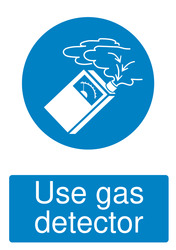 Activity Dependent Signs 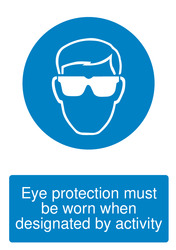 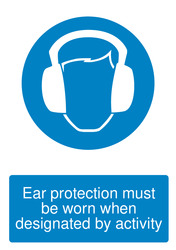 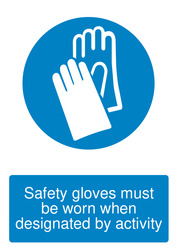 [Building][Room number][Room name][Building][Room number][Room name][Building][Room number][Room name][Building][Room number][Room name][Building][Room number][Room name][Building][Room number][Room name][Building][Room number][Room name][Academic Name][Academic Name][Technical Name][Technical Name][Academic Name][Academic Name][Technical Name][Technical Name][Academic Name][Academic Name][Technical Name][Technical Name][Contact Number][Contact Number][Contact Number][Contact Number][Contact Number][Contact Number][Contact Number][Contact Number][Contact Number][Contact Number][Contact Number][Contact Number][Contact Number][Contact Number][Contact Number][Contact Number]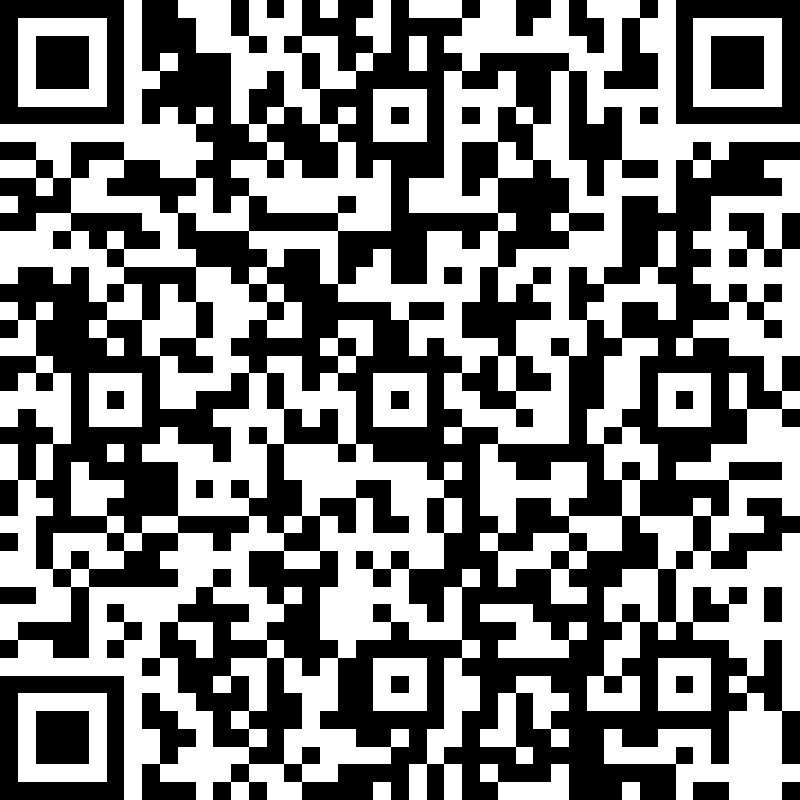 